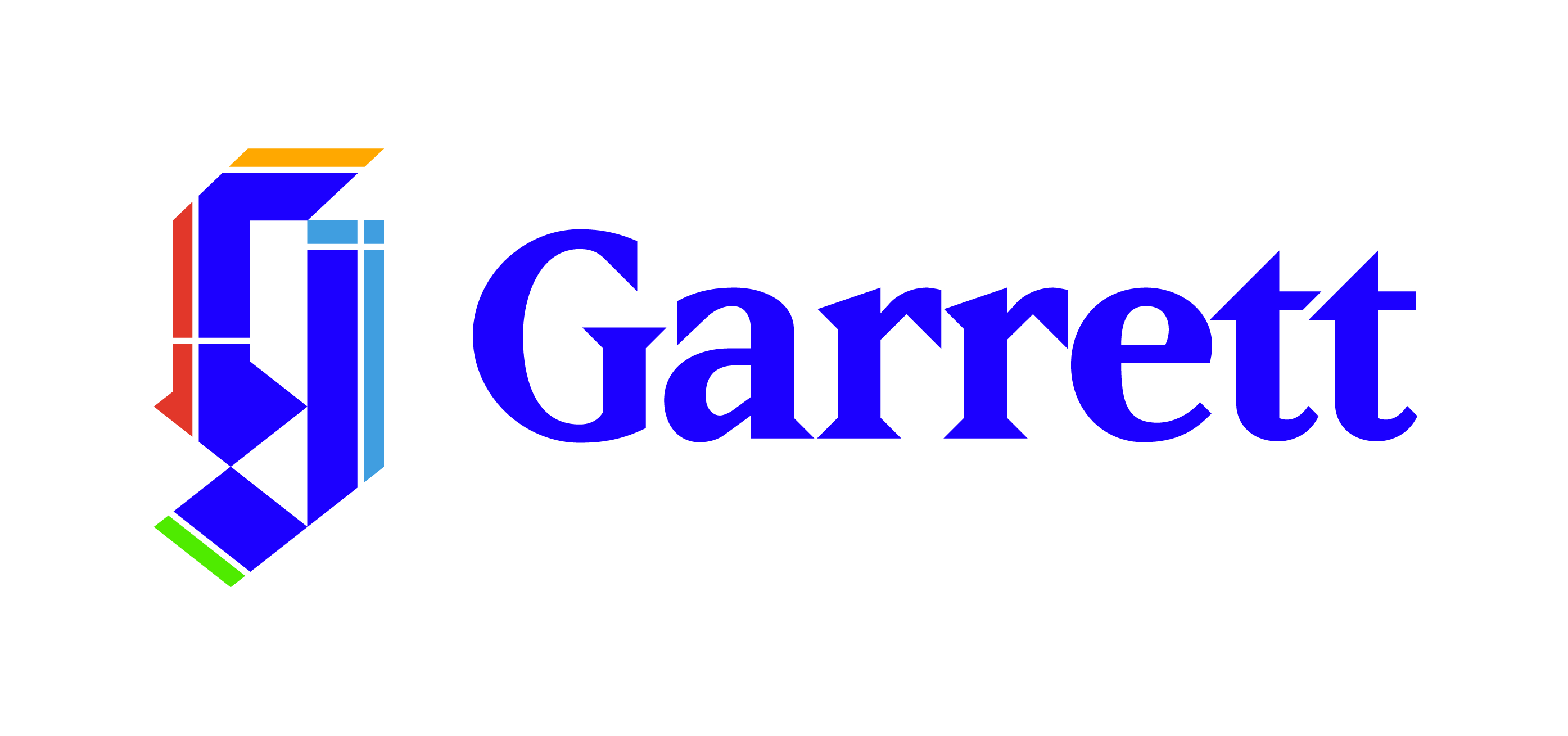 	Independent Study Form		Registration Services 847.866.3905 | registrar@garrett.edu | 2121 Sheridan Road | Evanston, Illinois 60201 | 800.SEMINARY| www.garrett.edu(sending from .edu e-mail address constitutes signature)Copies:  office, student, professor	INDEPENDENT STUDY.frm       Nov-23Student's Name:Student's Name:Professor's Name:Professor's Name:Professor's Name:Degree:Date: Grade Type: (LG or P/F)Grade Type: (LG or P/F)Grade Type: (LG or P/F)Grade Type: (LG or P/F)Semester hours:Semester hours:Student's Signature:Student's Signature:Student's Signature:Professor's Signature: Professor's Signature: Professor's Signature: Professor's Signature:  Semester & Year	Course #Course Title:  Courses offered during the academic year may not be  taken as  independent study -699 (masters) -799 (DMin) -999 (PhD)Course goals:      Course goals:      Course goals:      Course goals:      Course goals:      Course goals:      List course requirements:      List course requirements:      List course requirements:      List course requirements:      List course requirements:      List course requirements:      Dates (minimum of 4 meetings):12Dates (minimum of 4 meetings):34Bibliography:     Bibliography:     Bibliography:     Bibliography:     Bibliography:     Bibliography:     